		Materials Recommendation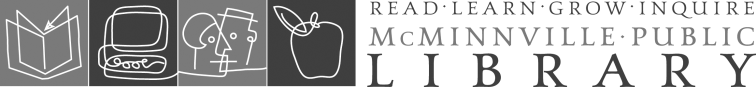 										Please Print clearlyDate _____________________Please fill out this form with your recommendation.  Provide as much information as possible.  The library’s selection policy and availability of funds will guide individual purchase decisions.  Please return this form to the Information Desk.  Thank you for your input. Book           Large Print           Audiobook           DVD or Blu-ray Board Game           Ebook           Other ____________________TitleAuthor                                                                              ISBN                                                                               Year                                    Would you like a hold placed for you if the item is ordered?       YES         NOName         Library Card Number   236100                                         Phone Number		Materials Recommendation										Please Print clearlyDate _____________________Please fill out this form with your recommendation.  Provide as much information as possible.  The library’s selection policy and availability of funds will guide individual purchase decisions.  Please return this form to the Information Desk.  Thank you for your input. Book           Large Print           Audiobook           DVD or Blu-ray Board Game           Ebook           Other ____________________TitleAuthor                                                                              ISBN                                                                               Year                                    Would you like a hold placed for you if the item is ordered?       YES         NOName         Library Card Number   236100                                         Phone Number